Назив и адреса наручиоца: ПУ „Чаролија“ Вршац, Ђуре Јакшића 3, 26300 Вршац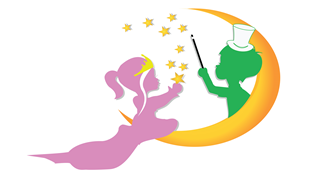 Врста наручиоца: Предшколско образовањеИнтернет страница наручиоца: http://www.pucarolija.com/Број: 1404/8-2017Датум: 27.11.2017. годинеОБАВЕШТЕЊЕО ИЗМЕНИ КОНКУРСНЕ ДОКУМЕНТАЦИЈЕ        Обавештавају се потенцијални понуђачи да је конкурсна документација за јавну набавку добара – Опрема за домаћинство и угоститељство и уређаји за климатизацију –обликована по партијама, ЈНМВ број 1404-2017, измењена.       У поглављу VI Обрасци који чине саставни део понуде, на страни 23 бришу се речи  електричне пећи 1-етаже, електричног и плинског казана, кутера и миксера а додају речи понуђеног добра.Измењен је и рок за подношење понуда.Ради лакшег сналажења понуђача, измењени делови конкурсне документације су означени жутом бојом.Сви остали делови конкурсне документације остају непромењени и на снази.                                                              Комисија за предметну јавну набавку